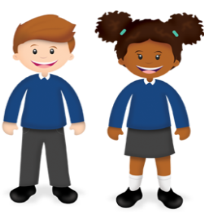 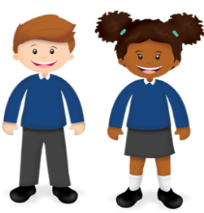 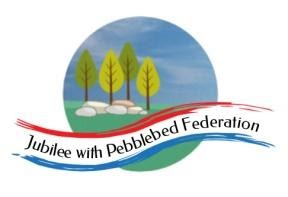 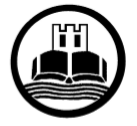 Class 2Wk beg: 11th Jan ‘20Daily Dashboard(10-15mins)Spelling (30 mins)Reading (30 mins)Writing (1 hour)Maths (45 mins)Afternoon Project When finished each dayMondayCollective WorshipToday, you will find a Collective Worship video on the Google Classroom, introducing our new theme: Trust. There is a presentation on the Google Classroom to guide you through today’s Daily Dashboard. 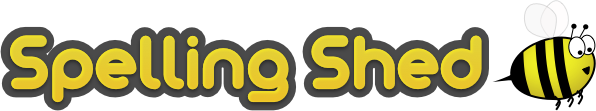 https://www.edshed.com/en-gb/login Practise the spellings set for you in ‘Assignments’. Then practise the statutory words for your age group. Year 3, please complete today’s Phonics revision lesson on Bug Club Phonics and then spend any remaining time on Spelling Shed. Today’s lesson is Unit 13 /zh/ as 's' Revision 's'https://www.activelearnprimary.co.uk/login?c=0 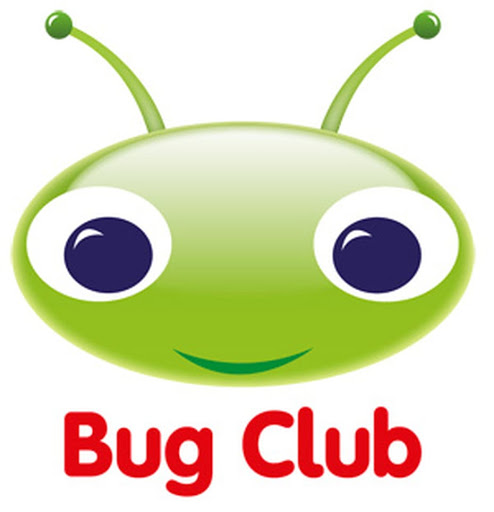 This week’s Literacy lessons will be posted on Google Classrooms by 8.30am each morning.In today’s lesson, we will be reading our new Literacy text and thinking about how the author presents  different characters an makes them interesting to read about. If you are unable to access the lesson, you could have a look at another book you are reading. Choose a favourite story character and collect words and phrases the author uses that tell you what that character is like.  Then choose 3 or 4 words or phrases to summarise your opinion of the character.Warm up with 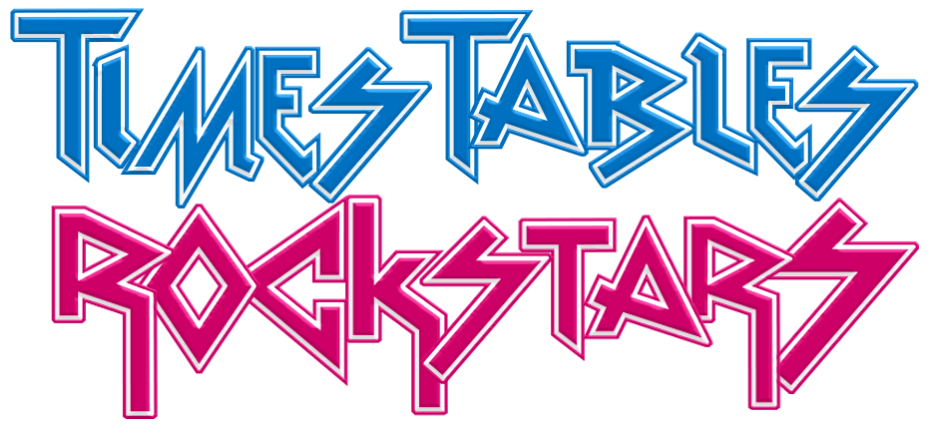 Year 3https://classroom.thenational.academy/lessons/to-describe-unit-and-non-unit-fractions-75jkacYear 4https://classroom.thenational.academy/lessons/embed-previous-fraction-work-using-a-linear-model-cgt30eYear 5https://classroom.thenational.academy/lessons/ordering-fractions-c4vp6rYear 6https://classroom.thenational.academy/lessons/compare-fractions-greater-than-one-c8vkgrI will be assigning some extension tasks, for Year 6 in particular, on the Google Classroom PEhttps://www.youtube.com/channel/UCLNV8D56t6RV0wbsPnbnYeARESee Google Classrooms. In RE this week, we will continue to explore the story of Moses. Look at the video at https://www.youtube.com/watch?v=cL7B_W8Pld4to recap the story and learn a bit more. You my need to complete the sequence/ caption tsk from the last lesson or you could practise retelling the story in your own word using the pictures from that lesson. What do you think are the main themes in the story of Moses’ life – eg. freedom, God, suffering, leadership, vulnerability, obedience, good vs.evil? Can you give reasons for your choice?In the story God rescues his people by delivering them from Egypt and then makes a covenant with them. He does not demand that they obey his commands first and only rescue them if they manage it. What difference does this make? What does the story of the Exodus say about how following God brings freedom and justice?StoryWatch the next installment of our class novel, ‘How to Train Your Dragon’, which you will find on the Google Classroom.TuesdayThere is a presentation on the Google Classroom to guide you through today’s Daily Dashboard.https://www.edshed.com/en-gb/login Practise the spellings set for you in ‘Assignments’. Then practise the statutory words for your age group. Year 3, please complete today’s Phonics revision lesson on Bug Club Phonics and then spend any remaining time on Spelling Shed.Today’s lesson is Unit 13 /wh/ as 'w' lessonhttps://www.activelearnprimary.co.uk/login?c=0  This week’s Literacy lessons will be posted on Google Classrooms by 8.30am each morning.In today’s lesson we will be thinking a little more about how an author reveals a character to the reader. We will observe particular techniques the author uses and practise using similar sentence structures or techniques in writing about our own characters. If you are unable to access the lesson, look at a favourite book and choose a few sentences you think are particularly effective in helping the reader understand the main character. Can you use similar sentences or patterns to write about a character you have invented?Warm up with Year 3https://classroom.thenational.academy/lessons/to-identify-and-describe-non-unit-fractions-6cr32tYear 4https://classroom.thenational.academy/lessons/assign-unit-fraction-names-and-notation-to-3d-representations-64vkerYear 5https://classroom.thenational.academy/lessons/fractions-and-decimals-70tp4cYear 6https://classroom.thenational.academy/lessons/decimal-and-fraction-equivalence-cngk8rHistoryStart by using the following BBC Bitesize lesson to extend your knowledge. BBC Bitesize: When did the Anglo-Saxons come to Britain?https://www.bbc.co.uk/bitesize/topics/zxsbcdm/articles/z23br82Then, look on Google classrooms to find a lesson about the Anglo-Saxon monk, St. Bede and learn why he was significant. WednesdayCollective Worship https://www.churchofengland.org/our-faith/faith-home/faith-home-videos/collective-worship-primary-schools-belonging-s2e1There is a presentation on the Google Classroom to guide you through today’s Daily Dashboard.https://www.edshed.com/en-gb/login Practise the spellings set for you in ‘Assignments’. Then practise the statutory words for your age group. Year 3, please complete today’s Phonics revision lesson on Bug Club Phonics and then spend any remaining time on Spelling Shed.Today’s lesson is Unit 13 /ph/ as 'f' lessonhttps://www.activelearnprimary.co.uk/login?c=0  This week’s Literacy lessons will be posted on Google Classrooms by 8.30am each morning.In today’s lesson, we will examine how the way that different characters speak tells us more about their character. If you are unable to access the lesson, choose a character or two from books you have read or enjoyed and write some sentences about them using the following sentence frame:The character reveled they were                               when they said…                              . Warm up with Year 3https://classroom.thenational.academy/lessons/finding-non-unit-fractions-of-quantities-c5jp4dYear 4https://classroom.thenational.academy/lessons/assign-unit-fraction-names-and-notation-to-equal-parts-of-quantities-64ukecYear 5https://classroom.thenational.academy/lessons/thousandths-6wup6tYear 6https://classroom.thenational.academy/lessons/decimal-equivalents-of-fractions-cnh32r	ArtIn today’s lesson, we will find out more about Anglo-Saxon Art. Twinkle Go lesson: https://www.twinkl.co.uk/goRM3578MusicOur focus in Music this term is dynamics which means how loud or quiet a piece of music is. Learn more at https://www.bbc.co.uk/bitesize/topics/zcbkcj6/articles/z3rcgdmYou may also like to learn a song about the Anglo-Saxons athttps://www.bbc.co.uk/teach/school-radio/music-ks2-anglo-saxons-arrival-we-are-anglo-saxons/zj6jjhvThursdayThere is a presentation on the Google Classroom to guide you through today’s Daily Dashboard.https://www.edshed.com/en-gb/login Practise the spellings set for you in ‘Assignments’. Then practise the statutory words for your age group. Year 3, please complete today’s Phonics revision lesson on Bug Club Phonics and then spend any remaining time on Spelling Shed.Today’s lesson is Unit 13 Language Irregular lessonhttps://www.activelearnprimary.co.uk/login?c=0 This week’s Literacy lessons will be posted on Google Classrooms by 8.30am each morning.In today’s lesson, we will explore how the main character feels at different points in the story and think about how the author communicates to the reader what the character is feeling, through what is explicitly stated and through what the character does and says. Often, we (the readers) are able to infer what the character is feeling from their speech and actions. If you are unable to access the lesson, you could write about a character from one of your own books, using the following sentence frame:I knew the character felt   …               when they        …             . Warm up with Year 3https://classroom.thenational.academy/lessons/consolidating-finding-non-unit-fractions-of-quantities-6rwk8tYear 4https://classroom.thenational.academy/lessons/recognise-and-reason-about-unit-fractions-in-a-variety-of-contexts-74w66tYear 5https://classroom.thenational.academy/lessons/comparing-fractions-and-decimals-c5jp8rYear 6https://classroom.thenational.academy/lessons/add-fractions-cnk3arScienceThis lesson will be on Google Classrooms. In this lesson, we will be exploring Classification, particularly classification of vertebrates. Twinkl Go lesson: Classifying Vertebrateshttps://www.twinkl.co.uk/goRM2398The following Bitesize lessons might be useful for additional clarification:What is classification?https://www.bbc.co.uk/bitesize/topics/zn22pv4/articles/z3nbcwxClassification Keyshttps://www.bbc.co.uk/bitesize/topics/zxjj6sg/articles/z9cbcwxWhat is a Vertebrate?https://www.bbc.co.uk/bitesize/topics/zn22pv4/articles/zp6g7p3FridayCollective Worship https://www.churchofengland.org/our-faith/faith-home/faith-home-videos/collective-worship-primary-schools-loved-s2e2There is a presentation on the Google Classroom to guide you through today’s Daily Dashboard.https://www.edshed.com/en-gb/login Practise the spellings set for you in ‘Assignments’. Then practise the statutory words for your age group. Year 3, please complete today’s Phonics revision lesson on Bug Club Phonics and then spend any remaining time on Spelling Shed.Today’s lesson is Unit 13 Assessment lessonhttps://www.activelearnprimary.co.uk/login?c=0  This week’s Literacy lessons will be posted on Google Classrooms by 8.30am each morning.In today’s lesson, we will be exploring some of the grammar from this literacy sequence. Years 3 and 4 will be looking at the use of adverbs  and adverbial phrases https://www.bbc.co.uk/bitesize/articles/zv73bdmYears 5 and 6 will be learning about modal verbs. https://www.bbc.co.uk/bitesize/topics/zwwp8mn/articles/zps4pbkWe will look at how some of the characters (such as Gobber) in ‘How to Train Your Dragon’ use modal verbs in their speech and how this might affect the reader’s impression of their character. Gobber makes a lot of use of the modal verb ‘will’ to give instructions. How would these speeches be different if he used ‘could’, ‘should’ or ‘might’ instead?Warm up with Year 3https://classroom.thenational.academy/lessons/comparing-fractions-with-the-same-denominator-c4vkarYear 4 https://classroom.thenational.academy/lessons/understand-that-equal-parts-can-look-different-area-cmu38tYear 5https://classroom.thenational.academy/lessons/improper-fractions-part-1-c4tkacYear 6https://classroom.thenational.academy/lessons/subtract-fractions-6hh66rFrenchThis lesson will be on Google Classrooms. This week, we will continue to practise and learn new vocabulary relating to animals. Begin by using the flashcards you made last week to revise the animals you have already learned. Then try to learn the names of a few more animals. https://www.youtube.com/watch?v=y0JBUEiLYXI(video containing pictures and vocab of a range of animals). You could add to the flashcards you made last week. You will then find additional follow up work and a quiz in Google Classrooms. PSHEMoney Matters lesson 2: Twinkl Go https://www.twinkl.co.uk/goRM5638